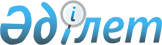 Об организации общественных работ на 2011 год
					
			Утративший силу
			
			
		
					Постановление акимата Мактааральского района Южно-Казахстанской области от 16 марта 2011 года N 644. Зарегистрировано Управлением юстиции Мактааральского района Южно-Казахстанской области 30 марта 2011 года N 14-7-139. Утратило силу в связи с истечением срока применения - (письмо акимата Мактааральского района Южно-Казахстанской области от 20 февраля 2012 года № 708)      Сноска. Утратило силу в связи с истечением срока применения - (письмо акимата Мактааральского района Южно-Казахстанской области от 20.02.2012 № 708).

      В соответствии со статьей 31 Закона Республики Казахстан от 23 января 2001 года «О местном государственном управлении и самоуправлении в Республике Казахстан» и статьей 20 Закона Республики Казахстан от 23 января 2001 года «О занятости населения», акимат Мактааральcкого района ПОСТАНОВЛЯЕТ:



      1. Утвердить перечень организаций, предлагающих общественные работы, виды и объемы работ, источник финансирования на 2011 год согласно приложения.



      2. Установить размер оплаты труда граждан, занятых на общественных работах в месяц, в размере минимальной заработной платы, установленного законом о республиканском бюджете на соответствующий финансовый год.



      3. Контроль за исполнением настоящего постановления возложить на заместителя акима района Б. Калжанову.



      4. Настоящее постановление вводится в действие со дня первого официального опубликования.      Аким района                                С. Турбеков

      Утверждено

      постановлением

      акимата Мактааральского района

      от 16 марта 2011 года № 644 Перечень организаций, предлагающих общественные работы,

виды и объемы работ, источник финансирования на 2011 год
					© 2012. РГП на ПХВ «Институт законодательства и правовой информации Республики Казахстан» Министерства юстиции Республики Казахстан
				П/н
Наименование организаций
Количество человек
Виды

работ
Источник

финансирования
1Государственное учреждение аппарат акима города Жетысай135Благоустройство, посадка деревьев, озеленение, улучшение экологии, уборка территорий и обработка документов сдаваемых в архив, раздача и численное увеличение документов.Бюджет района2Государственное учреждение аппарат акима поселка Асык-Ата66Благоустройство, посадка деревьев, озеленение, улучшение экологии, уборка территорий и обработка документов сдаваемых в архив, раздача и численное увеличение документов.Бюджет района3Государственное учреждение аппарат акима поселка Мырзакент60Благоустройство, посадка деревьев, озеленение, улучшение экологии, уборка территорий и обработка документов сдаваемых в архив, раздача и численное увеличение документов.Бюджет района4Государственное учреждение аппарат акима поселка Атакент32Благоустройство, посадка деревьев, озеленение, улучшение экологии, уборка территорий и обработка документов сдаваемых в архив, раздача и численное увеличение документов.Бюджет района5Государственное учреждение аппарат акима сельского округа Достык19Благоустройство, посадка деревьев, озеленение, улучшение экологии, уборка территорий и обработка документов сдаваемых в архив, раздача и численное увеличение документов.Бюджет района6Государственное учреждение аппарат акима сельского округа Жана ауыл18Благоустройство, посадка деревьев, озеленение, улучшение экологии, уборка территорий и обработка документов сдаваемых в архив, раздача и численное увеличение документов.Бюджет района7Государственное учреждение аппарат акима сельского округа Жылы су18Благоустройство, посадка деревьев, озеленение, улучшение экологии, уборка территорий и обработка документов сдаваемых в архив, раздача и численное увеличение документов.Бюджет района8Государственное учреждение аппарат акима сельского округа Казыбек би19Благоустройство, посадка деревьев, озеленение, улучшение экологии, уборка территорий и обработка документов сдаваемых в архив, раздача и численное увеличение документов.Бюджет района9Государственное учреждение аппарат акима сельского округа А. Калыбеков12Благоустройство, посадка деревьев, озеленение, улучшение экологии, уборка территорий и обработка документов сдаваемых в архив, раздача и численное увеличение документов.Бюджет района10Государственное учреждение аппарат акима сельского округа Каракай13Благоустройство, посадка деревьев, озеленение, улучшение экологии, уборка территорий и обработка документов сдаваемых в архив, раздача и численное увеличение документов.Бюджет района11Государственное учреждение аппарат акима сельского округа Абай19Благоустройство, посадка деревьев, озеленение, улучшение экологии, уборка территорий и обработка документов сдаваемых в архив, раздача и численное увеличение документов.Бюджет района12Государственное учреждение аппарат акима сельского округа Атамекен19Благоустройство, посадка деревьев, озеленение, улучшение экологии, уборка территорий и обработка документов сдаваемых в архив, раздача и численное увеличение документов.Бюджет района13Государственное учреждение аппарат акима сельского округа Ш. Дильдабеков14Благоустройство, посадка деревьев, озеленение, улучшение экологии, уборка территорий и обработка документов сдаваемых в архив, раздача и численное увеличение документов.Бюджет района14Государственное учреждение аппарат акима сельского округа Ж. Ералиев14Благоустройство, посадка деревьев, озеленение, улучшение экологии, уборка территорий и обработка документов сдаваемых в архив, раздача и численное увеличение документов.Бюджет района15Государственное учреждение аппарат акима сельского округа Кызыл кум14Благоустройство, посадка деревьев, озеленение, улучшение экологии, уборка территорий и обработка документов сдаваемых в архив, раздача и численное увеличение документов.Бюджет района16Государственное учреждение аппарат акима сельского округа Макталы15Благоустройство, посадка деревьев, озеленение, улучшение экологии, уборка территорий и обработка документов сдаваемых в архив, раздача и численное увеличение документов.Бюджет района17Государственное учреждение аппарат акима сельского округа Ынтымак15Благоустройство, посадка деревьев, озеленение, улучшение экологии, уборка территорий и обработка документов сдаваемых в архив, раздача и численное увеличение документов.Бюджет района18Государственное учреждение аппарат акима сельского округа Енбекши9Благоустройство, посадка деревьев, озеленение, улучшение экологии, уборка территорий и обработка документов сдаваемых в архив, раздача и численное увеличение документов.Бюджет района19Государственное учреждение аппарат акима сельского округа Жана жол10Благоустройство, посадка деревьев, озеленение, улучшение экологии, уборка территорий и обработка документов сдаваемых в архив, раздача и численное увеличение документов.Бюджет района20Государственное учреждение аппарат акима сельского округа Ииржар11Благоустройство, посадка деревьев, озеленение, улучшение экологии, уборка территорий и обработка документов сдаваемых в архив, раздача и численное увеличение документов.Бюджет района21Государственное учреждение аппарат акима сельского округа Ж. Нурлыбаев5Благоустройство, посадка деревьев, озеленение, улучшение экологии, уборка территорий и обработка документов сдаваемых в архив, раздача и численное увеличение документов.Бюджет района22Государственное учреждение аппарат акима сельского округа Бирлик11Благоустройство, посадка деревьев, озеленение, улучшение экологии, уборка территорий и обработка документов сдаваемых в архив, раздача и численное увеличение документов.Бюджет района23Государственное учреждение аппарат акима сельского округа Жамбыл8Благоустройство, посадка деревьев, озеленение, улучшение экологии, уборка территорий и обработка документов сдаваемых в архив, раздача и численное увеличение документов.Бюджет района24Государственное учреждение аппарат акима сельского округа Мактаарал9Благоустройство, посадка деревьев, озеленение, улучшение экологии, уборка территорий и обработка документов сдаваемых в архив, раздача и численное увеличение документов.Бюджет района25Государственное учреждение районного отдела занятости и социальных программ5Благоустройство, посадка деревьев, озеленение, улучшение экологии, уборка территорий и обработка документов сдаваемых в архив, раздача и численное увеличение документов.Бюджет районаВСЕГО:
570
